Publicado en Zaragoza el 03/12/2019 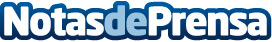 El portal ventanasypuertasdealuminio.es ofrece consejos para mejorar el ahorro energéticoEl aislamiento térmico de las viviendas tiene un gran impacto sobre el ahorro energéticoDatos de contacto:Armando Mateos976 16 64 91Nota de prensa publicada en: https://www.notasdeprensa.es/el-portal-ventanasypuertasdealuminio-es-ofrece Categorias: Nacional Ecología Construcción y Materiales http://www.notasdeprensa.es